TISKOVÁ ZPRÁVA				       27.9.2021Divadlo MALÉhRY připravilo druhé Čtení ke kafi.Tentokrát se můžete těšit na Zápisky z cestDalší „kapitola“ z projektu Čtení ke kafi divadla MALÉhRY nese sice podtitul Zápisky z cest, ale tradičním cestopisem není. Přesvědčit se o tom lze poprvé 1. října 2021 od 19.30 ve Freskovém sále na Zelném trhu 10 v Brně, který je „detašovaným“ pracovištěm Divadla Bolka Polívky, pro něhož je premiéra pohodového scénického pořadu spřáteleného divadelního spolku vůbec první v nastávající sezoně.Zápisky z cest tvoří skládanka postřehů a fejetonů z cest tří hereček divadla MALÉhRY, Barbory Seidlové, Nikoly a Daniely Zbytovských. „My lidé rádi cestujeme. Migrujeme z místa na místo, hledáme svobodu, hledáme svoji podstatu, hledáme sebevyjádření. Jako bychom toužili spatřit vlastní tváře v odrazu jiných zrcadel. Poznávání jiných kultur nám k tomu výrazně pomáhá. Vybraly jsme ke kafi historky a drobné postřehy ze tří zemí, které jsme v posledních letech navštívily.  Z Itálie, Portugalska a Kréty,” upřesňuje Daniela Zbytovská. A proč představují svýma očima právě tyto tři země? „Výběr není náhodný, tak jako není náhoda nic, co člověka v životě potkává. Říká se, že v jedné zemi se člověk narodí a druhou si zvolí. Itálie je oním zvoleným ˇdomovem´, Portugalsko velkým překvapením a Kréta láskou na první pohled,“ shodují se protagonistky divadla MALÉhRY a současně zdůrazňují, že jejich nejmilovanější zemí zůstává pořád ta naše česká! Příhody z jejich putování doplní trefné animace ilustrátorky Dity Stuchlíkové, k hudební spolupráci oslovily protagonistky Martina Krajíčka, Jannise Morase a Huga Sousu.Diváci si budou moci pochutnat na výborné kávě a drobných sladkostech ze spřátelené řecké kavárny „Meet me“. Občerstvení bude laděné na téma večera, nebudou chybět krétské, italské, nebo portugalské dobroty.Prvním pořadem cyklu „Čtení ke kafi“ se stalo scénické čtení z rukopisů Daniely Zbytovské. „Chtěly jsme vytvořit pro nás novou příležitost setkávání se s diváky, být jim blíž. Menší forma scénického pořadu k tomu přímo vybízí a taky skýtá prostor pro další profese, třeba hudebníky a výtvarníky. A proč jsme zvolili samotný název? Protože u kafe se nemůže stát nic špatného. Je to takový posvátný rituál klidu, míru, pohody a štěstí. Kafe nás spojuje! Můžeme se u něho sejít s přáteli, popovídat si, zasmát se a třeba i trochu zafilozofovat proč jsme vlastně těmi, kterými být nechceme, a nejsme těmi, kterými bychom chtěli být!“ říká Daniela Zbytovská. Součástí prvního pořadu se staly vtipné komiksy brněnská výtvarnice Venduly Chalánkové, jež krásně korespondují s čtenými příběhy. Jejich tématem jsou společenské předsudky, odposlechnuté rozhovory z kaváren a postřehy ze života kolem nás.Divadlo Maléhry je seskupeni tří hereček na volné noze. Daniely Zbytovské, Barbory Seidlové a Nikoly Zbytovské. Zabývá se především autorskou tvorbou pro děti i dospělé.Na repertoáru má několik komedií pro dospělé, scénická čtení, představení a literární salony pro děti. Kromě divadelní tvorby se zabývá i vydáváním knih. Letos vyjde třetí pohádková kniha pod názvem „Pejskové“ a kniha fejetonů „Zápisky z cest“, jako takový bonus pro diváky ke stejnojmennému pořadu. S Divadlem Bolka Polívky úzce spolupracuje již řadu let, uvádí zde nejen své inscenace, ale v posledním roce pravidelně vytváří Podcasty pod názvem „Maléhry ke kafi“, reagující na různé podněty a dění kolem nás.O divadleDivadlo Bolka Polívky se usídlilo v budově na Jakubském náměstí v Brně v roce 1993 a 17. září téhož roku zde autorským představením Bolka Polívky Trosečník zahájilo svoji činnost a svou první sezónu. Za dvacet osm let existence se zde vystřídala řada projektů principála Bolka Polívky.V rámci současného repertoáru lze vybírat jak z autorských her principála Bolka Polívky (Šašek a syn, DNA, Klíště), vlastní produkce (Srnky, Letem sokolím, Horská dráha, Pozemšťan, Rebelky) tak z představení vytvořených ve spolupráci s jinými divadly (Mínus dva, The Naked Truth). Divadlo také spolupořádá legendární Manéž Bolka Polívky. Diváci zde mohou zhlédnout širokou nabídku her hostujících českých a zahraničních souborů (Dejvické Divadlo, Činoherní Klub, Štúdio L+S, Divadlo Studio DVA, Divadlo Járy Cimrmana, Divadlo Kalich, Divadlo Palace, Divadlo Komediograf a další) a na prknech vidět známé herecké osobnosti.Vedle divadelních představení jsou pravidelným doplňkem programové skladby Re-kabarety – komponované večery plné dobrého humoru a také koncertní vystoupení předních českých a slovenských hudebníků a kapel nejrůznějších žánrů. Celosezónní aktivitou jsou také výstavy (cca 10–12 za sezonu) významných malířů, grafiků a fotografů, pořádané ve foyer divadla. Divadlo se ve spolupráci se svými partnery věnuje také charitativní činnosti. Zisk z těchto představení rozděluje organizacím, které se věnují pomoci a podpoře tělesně postiženým, rozvoji a výchově dětí či pomoci starým lidem.KontaktyDivadlo Bolka Polívky, Jakubské náměstí 5, Brno
Michal Adamík, adamik@bolek.cz, + 420 775 505 521
Web: www.divadlobolkapolivky.cz / FB: www.facebook.com/divadlobolkapolivky
IG: www.instagram.com/divadlo_bolka_polivky
YT: www.youtube.com/divadlobolkapolivkyZa podporu a partnerství děkujeme společnosti SPP, dodavateli zemního plynu a elektřiny, která se stala partnerem Divadla Bolka Polívky v sezoně 2021/2022.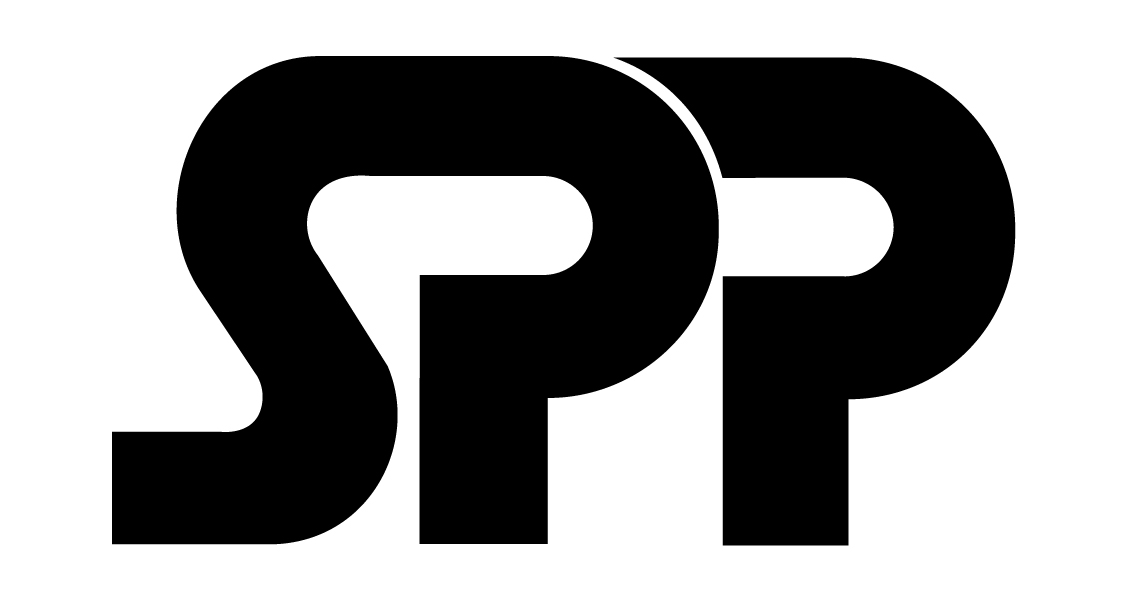 